网上确认必须上传材料本人近三月内白色背景、正面、免冠、无妆、彩色电子证件照。照片要求见下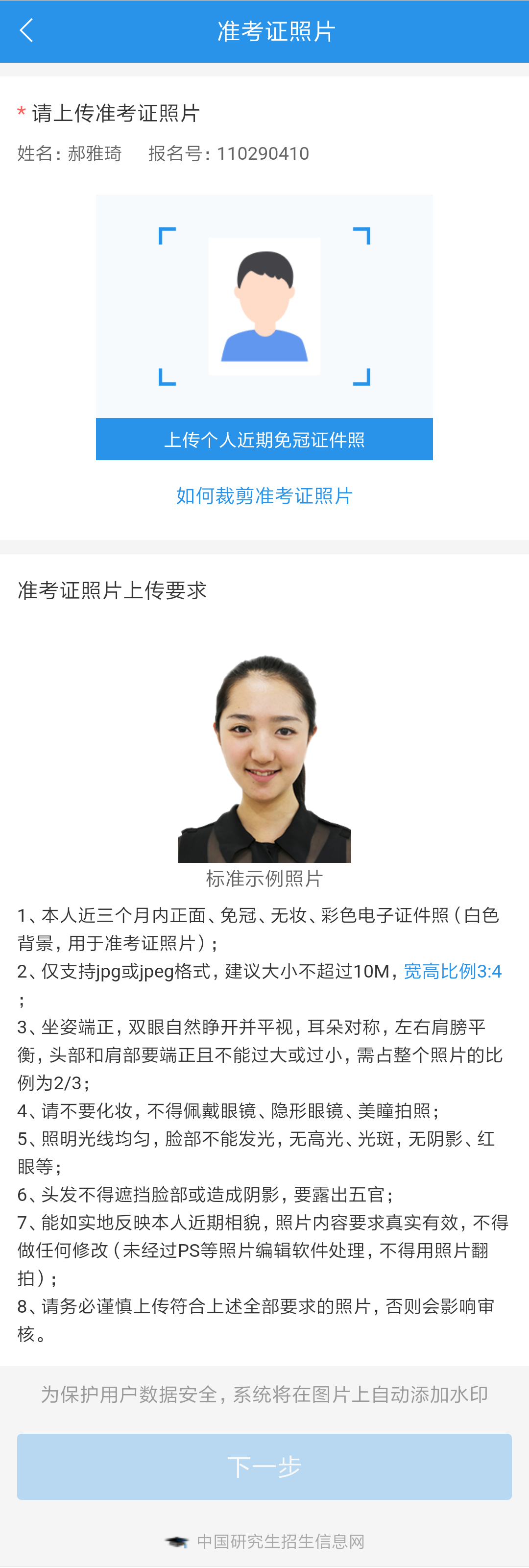 1、 本人近三个月内正面、免冠、无妆、彩色电子证件照（白色背景，用于准考证照片，若被录取还将用于校内一卡通照片）；2、 仅支持 jpg 或 jpeg 格式，建议大小不超过 10M，宽高比例 3:4；3、 坐姿端正，双眼自然睁开并平视，耳朵对称，左右肩膀平衡，头部和肩部要端正且不能过大或过小，需占整个照片的比例为 2/3；4、 请不要化妆，不得佩戴眼镜、隐形眼镜、美瞳拍照；5、 照明光线均匀，脸部不能发光，无高光、光斑，无阴影、红眼等；6、 头发不得遮挡脸部或造成阴影，要露出五官；7、 能如实地反映本人近期相貌，照片内容要求真实有效，不得做任何修改（未经过 PS 等照片编辑软件处理，不得用照片翻拍）；8、 请务必谨慎上传符合上述全部要求的照片，否则会影响审核结果。（二）有效居民身份证原件的人像面及国徽面照片将本人有效居民身份证原件，分人像面、国徽面两张照片上传，要求确保身份证边框完整，字迹清晰可见，亮度均匀。请务必谨慎上传符合要求的照片，否则会影响审核结果。上传身份证照片示例见下图：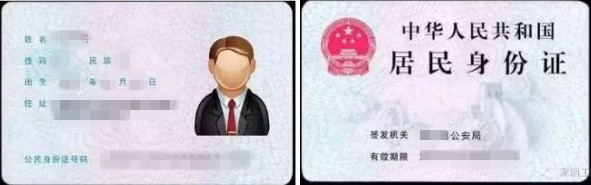 （三）本人手持身份证照片本人手持身份证照片要求见下图：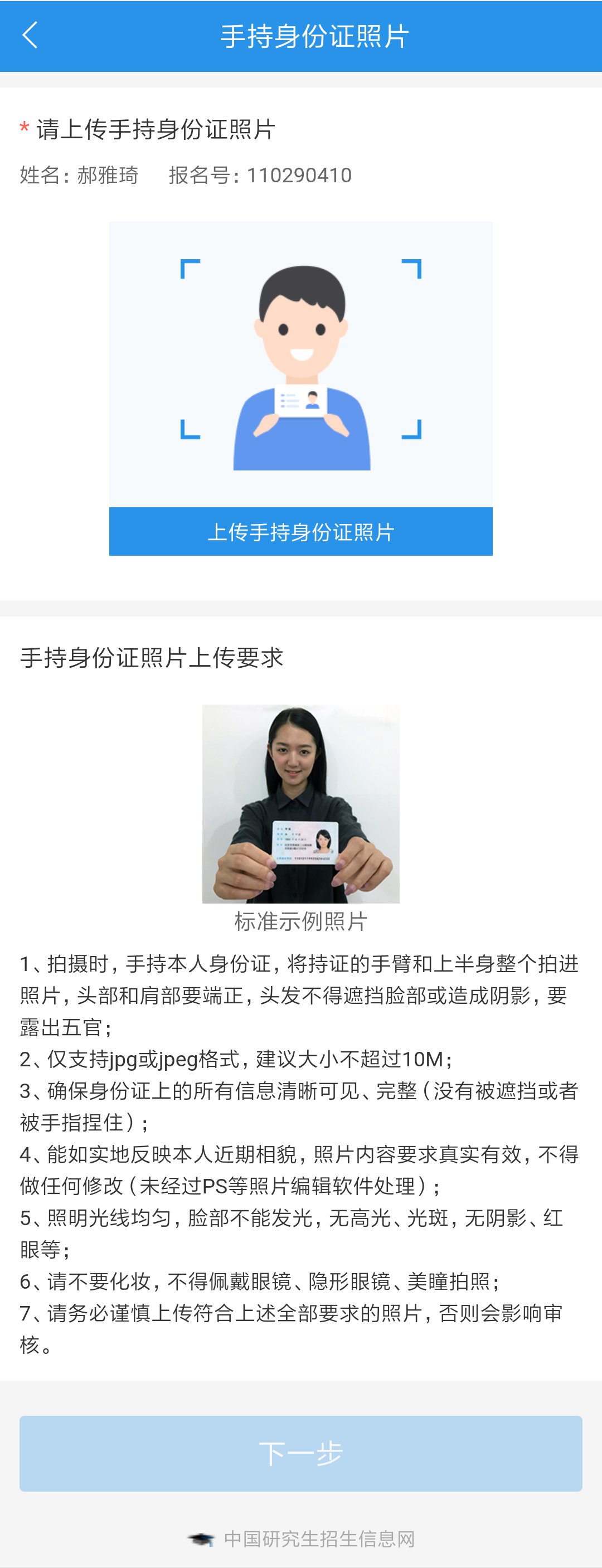 1、拍摄时，将持证的手臂和上半身整个拍进照片，头部和肩部要端正，头发不得遮挡脸部或造成阴影，要露出五官。2、仅支持 jpg 或 jpeg 格式，建议大小不超过 10M；3、确保身份证上的所有信息清晰可见、完整（没有被遮挡或者被手指捏住）；4、能如实地反映本人近期相貌，照片内容要求真实有效，不得做任何修改（未经过 PS 等照片编辑软件处理）；5、照明光线均匀，脸部不能发光，无高光、光斑，无阴影、红眼等；6、请不要化妆，不得佩戴眼镜、隐形眼镜、美瞳拍照；7、请务必谨慎上传符合上述全部要求的照片，否则会影响审核。*以上三项为所有考生均必须上传。特别提醒：1、证件照片要按照上述要求上传，严禁对照片进行修图；2、注意身份证应该在有效期内；3、务必将身份证人像面照片和国徽面照片均上传；4、务必在规定时间内上传完毕，并注意查看审核结果；5、请认真阅读中国青年政治学院报考点 10 月28日发布的确认公告。